ҠАРАР                                                                                           РЕШЕНИЕО  внесении изменений  в решение совета сельского поселения Чалмалинский  сельсовет № 4/42 от 23.12.2015года  «О бюджете сельского поселения Чалмалинский сельсовет муниципального района Шаранский район Республики Башкортостан на 2016 год и на плановый период 2017 и 2018 годов» В целях качественного исполнения бюджета сельского поселения и заслушав главу сельского поселения Мухаметова И.Г. Совет сельского поселения Чалмалинский сельсовет муниципального района Шаранский район Республики Башкортостан (далее - сельское поселение) РЕШИЛ: Остаток денежных средств бюджета сельского поселения на начало года в сумме 219281,44 рублей направить согласно уточнению: \0412\791\99\0\00\03330\244\226.2\ФЗ.131.03.108\\РП-А-2900\\ - в сумме 119281,44 руб. на межевание земельных участков лесных насаждений;\0502\791\20\1\05\03470\244\310.2\ФЗ.131.03.125\\РП-А-1100\\ в сумме 100000,00 руб. на приобретение коммунальной техники для нужд сельского  поселения. (трактор)                               Внести изменения в решение Совета сельского поселения Чалмалинский сельсовет  от 23.12.2015 года № 4/42 « О  бюджете сельского поселения Чалмалинский сельсовет муниципального района Шаранский район  Республики Башкортостан на 2016 год и на плановый период 2017 и 2018 годов»  согласно приложения 1,2,3 к настоящему решению:Глава сельского поселения Чалмалинскийсельсовет муниципального районаШаранский район Республики Башкортостан                                     И. Г. Мухаметов с.Чалмалы03 августа 2016 года№ 11/103Источники финансирования дефицита бюджета сельского поселения Чалмалинский сельсовет муниципального района Шаранский район Республики Башкортостан на 2016 год.                                                                                                                        тыс.рублейГлава сельского поселения Чалмалинскийсельсовет муниципального районаШаранский район Республики Башкортостан                                                   Мухаметов И.Г.Распределение бюджетных ассигнований сельского поселения Чалмалинский сельсовет муниципального района Шаранский район Республики Башкортостан на 2016 год по разделам, подразделам, целевым статьям (муниципальным программам сельского поселения и непрограммным направлениям деятельности), группам видов расходов классификации расходов бюджетов(тыс. рублей)Глава сельского поселения Чалмалинскийсельсовет муниципального районаШаранский район Республики Башкортостан                             И. Г. Мухаметов                                                                                             Приложение 3	                                                                                   к решению Совета сельского	                                                                                            поселения Чалмалинский сельсовет 	                                                                           муниципального районаШаранский район                                                                                                  Республики Башкортостан                                                                                                от  03.08.2016 года № 11/103Распределение бюджетных ассигнований сельского поселения Чалмалинский сельсовет муниципального района Шаранский район Республики Башкортостан на плановый период 2017 и 2018 годов по разделам, подразделам, целевым статьям (муниципальным программам сельского поселения и непрограммным направлениям деятельности), группам видов расходов классификации расходов бюджетов(тыс. рублей)   Глава сельского поселения Чалмалинский   сельсовет муниципального района   Шаранский район Республики Башкортостан                             И. Г. Мухаметов Ведомственная структура расходов бюджета сельского поселенияШаранский сельсовет муниципального района Шаранский район Республики Башкортостан на 2016 год  (тыс. рублей)      Глава сельского поселения Чалмалинский      сельсовет муниципального района      Шаранский район Республики Башкортостан                             И. Г. МухаметовБАШҠОРТОСТАН РЕСПУБЛИКАҺЫШАРАН РАЙОНЫ МУНИЦИПАЛЬ РАЙОНЫНЫҢ САЛМАЛЫ АУЫЛ СОВЕТЫ АУЫЛ БИЛӘМӘҺЕ СОВЕТЫСАЛМАЛЫ АУЫЛЫ, ТЕЛ.(34769) 2-61-05, 2-62-25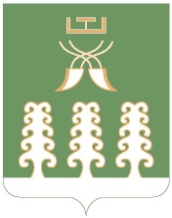 РЕСПУБЛИКА БАШКОРТОСТАНМУНИЦИПАЛЬНЫЙ РАЙОН ШАРАНСКИЙ РАЙОНСОВЕТ СЕЛЬСКОГО ПОСЕЛЕНИЯ ЧАЛМАЛИНСКИЙ СЕЛЬСОВЕТС. ЧАЛМАЛЫ,  ТЕЛ.(34769) 2-61-05, 2-62-25КБКСуммаНазначение\0104\791\99\0\00\02040\244\226.9\ФЗ.131.03.2\\РП-А-0100\\6440,00На предрейсовый медицинский осмотр водителей\0104\791\99\0\00\02040\244\226.10\ФЗ.131.03.2\\РП-А-0100\\-6440,00Приложение 1к решению Совета сельского поселения Чалмалинский сельсовет муниципального района Шаранский район Республики Башкортостан от  03.08.2016 года № 11/103Код Наименование кода классификации источников финансирования дефицита бюджетовСумма123Всего219,30100000000 0000 000Источники внутреннего финансирования дефицитов бюджетов219,30105000000 0000 000Изменение остатков средств на счетах по учету средств бюджета219,3Приложение 2к решению Совета сельского поселения Чалмалинский сельсовет муниципального района Шаранский район Республики Башкортостан от  03.08.2016 года № 11/103НаименованиеРзПрЦсрВрСумма12345ВСЕГО219,3Национальная экономика0400119,3Другие вопросы в области национальной экономики0412119,3Непрограммные расходы04129900000000119,3Проведение работ по землеустройству04129900003330119,3Закупка товаров, работ и услуг для обеспечения муниципальных нужд04129900003330200119,3Жилищно-коммунальное хозяйство0500100,0Коммунальное хозяйство0502100,0Программа «Благоустройство территории сельского поселения Чалмалинский сельсовет муниципального района Шаранский район Республики Башкортостан на 2016-2020 годы»05022000000000100,0Муниципальная программа  «Приобретение коммунальной техники для нужд сельского поселения»05022010000000100,0Основное мероприятие «Повышение степени благоустройства территории населенных пунктов»05022010500000100,0Мероприятия по благоустройству территорий населенных пунктов 05022010503470100,0Закупка товаров, работ и услуг для обеспечения муниципальных нужд05022010503470200100,0НаименованиеЦсрВрСумма1234ВСЕГО 219,3Программа «Благоустройство территории сельского поселения Чалмалинский сельсовет муниципального района Шаранский район Республики Башкортостан на 2016-2020 годы»2000000000100,0Муниципальная программа «Приобретение коммунальной техники для нужд сельского поселения»2010000000100,0Основное мероприятие «Повышение степени благоустройства территории населенных пунктов»2010500000100,0Мероприятия по благоустройству территорий населенных пунктов 2010503470100,0Закупка товаров, работ и услуг для обеспечения муниципальных  нужд2010503470200100,0Непрограммные расходы9900000000119,3Проведение работ по землеустройству9900003330119,3Закупка товаров, работ и услуг для обеспечения муниципальных нужд9900003330200119,3Приложение 4к решению Совета сельского поселения Чалмалинский сельсовет муниципального района Шаранский район Республики Башкортостан от  03.08.2016 года № 11/103НаименованиеВед-воЦсрВрСумма12345ВСЕГО219,3Администрация сельского поселения Чалмалинский сельсовет муниципального района Шаранский район Республики Башкортостан791219,3Программа «Благоустройство территории сельского поселения Чалмалинский сельсовет муниципального района Шаранский район Республики Башкортостан на 2016-2020 годы»7912000000000100,0Муниципальная программа «Приобретение коммунальной техники для нужд сельского поселения»7912010000000100,0Основное мероприятие «Повышение степени благоустройства территории населенных пунктов»2010500000100,0Мероприятия по благоустройству территорий населенных пунктов 7912010503470100,0Закупка товаров, работ и услуг для обеспечения муниципальных  нужд7912010503470200100,0Непрограммные расходы7919900000000119,3Проведение работ по землеустройству7919900003330119,3Закупка товаров, работ и услуг для обеспечения муниципальных нужд7919900003330200119,3